ИНСТРУКЦИЯ ПОЛЬЗОВАТЕЛЯАБ-Кинг ПРО Массажный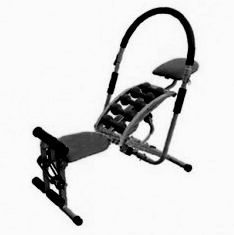 www.usastyle.netСодержание1.Приветствие2.Прежде чем начать3. Инструкция по использованию тренажера4. Упражнения по разогреву мышц перед началом упражнений и охлаждению мышц после5. Советы начинающимАб-Кинг – тренажер нового поколения. Он является самым эффективным тренажер для развития различных групп мышц. Ab king может использоваться не только профессиональными спортсменами, но и новичками. Если Ваши тренировки будут постоянными и упорными, то Ваша фигура станет безупречной!Конструкция тренажера имеет регулятор угла наклона, благодаря чему его можно использовать людям с различным ростом и весом .При этом максимальный угол составляет 200 градусов, и Аб Кинг воздействует на все группы мышц брюшного пресса.Механизм тренажера дополнен специальной поддержкой для ног, что значительно упрощает выполнение упражнений. Занимаясь на тренажере Ab king , Вы можете самостоятельно подобрать необходимый уровень нагрузки с помощью 5-ступенчатого регулятора. При этом Аб Кинг Про занимает не очень много места и весит около 15 кг, что позволяет использовать его в любой обстановке.  Регулярные занятия с тренажером Ab king  по 5-10 минут в день укрепят верхние, нижние, средние и косые мышцы Вашего пресса, улучшат контуры мышц рук, позволят сбросить лишний вес и уменьшить объем талии.Перед тренировками на тренажере проконсультируйтесь у Вашего врача по степени нагрузки Ваших мышц и сердечно-сосудистой системы.Обратите внимание на следующие меры предосторожности перед сборкой и эксплуатации тренажера. Соберите тренажер именно так, как описывается  в инструкции по эксплуатации. Проверьте все болты, гайки и другие соединения, прежде чем использовать тренажер в первый раз, чтобы удостовериться, что устройство в безопасном состоянии. Настройка тренажера должна происходить на ровном месте. Оберегайте тренажер от влаги. Перед началом обучения, удалите все предметы в радиусе 2 метров от тренажера. Не используйте другие инструменты для сборки. Используйте только оригинальные инструменты, подходящие для сбора тренажера и ремонта любой его части. Протирать тренажер можно только мягкой материей, не оставляющей царапиныВаше здоровье может зависеть от неправильного или чрезмерного использования тренажера. Проконсультируйтесь с врачом перед началом программы обучения. Заниматься на тренажере можно только тогда, когда он стоит на ровной поверхности и полностью исправен. Используйте только оригинальные запасные части для любого необходимого ремонта. 9. Этот тренажер может использоваться одновременно только одним человеком10. Необходимо носить тренировочную одежду и обувь, которые подходят для оздоровительной тренировки на тренажере. 11. Если у вас головокружение, тошнота и другие аномальные симптомы, пожалуйста, прекратите тренировку и обратитесь к врачу. 12. Такие люди, как дети и инвалиды должны использовать тренажер только в присутствии другого человека, который может оказать помощь и советы. Упражнения для разогрева и охлаждения мышц«Плечи»Встаньте ровно, опустите плечи и расслабьте спину.Затем поднимите одно плечо и опустите, то же самое проделайте с другим плечом.Чередуйте поднятие плеч на протяжении 2 минут«Мышцы спины»1.Займите исходную позицию, встав ровно, расслабим мышцы спины и плеч2.Нагнитесь вперед, не сгибая ноги в коленях, и дотроньтесь руками пола3. Разогнитесь, приняв исходную позицию«Мышцы рук»1.Поднимите руки над головой2.Повращайте кистями рук сначала в одну сторону, затем в другую3.Опустите руки и займите исходную позициюСоветы по началу занятий на Аб-Кинг Про:Для новичков: сначала разогрейте свои мышцы комплексом упражнений предоставленных Вам выше около 10 минут Если эта тренировка для Вас проходит впервые – начните занятие плавно, без резкого начала упражненийПервая тренировка должна проходить не более получаса, т.к. мышцы еще не привыкли к такому виду тренировокДалее постепенно с каждой тренировкой можно увеличивать время прохождения тренировки и нагрузку – делать сгибы более интенсивней и быстрее, что позволит сделать тренировку эффективнее, более быструю накачку брюшных мышц и мышц спины Результат не заставит себя ждать, если тренировки будут проходит систематически, но для начала советуем заниматься через день, постепенно увеличивая количество занятий в неделю до ежедневныхПосле каждой тренировки на Аб-Кинг про массажном следует провести комплекс охлаждающих упражнений мышц, которые были задействованы при тренировкеПРИЯТНОЙ ВАМ ТРЕНИРОВКИ!www.usastyle.net